Fach:GeWiJahrgang	6Thema:Europa als KontinentSchulstunden:7-13 SWArbeitstechniken:	fächerverbindende Schwerpunkte:	Ganztag:Aspekte zur Sprachbildung:mit dem Atlas arbeitenKarten lesen, Kartenskizzen zeichneneine Grafik auswertenThema/ Inhalte: Europa als Kontinent advance organizer-Deutsch: Sage „Europa“Math: DiagrammeKu: Sehenswürdigkeiten/ FlaggenKompetenzen:Standardschwerpunkte laut RLP:Europa Projekt--CProduktion (Sprechen): Einen Vortrag haltenRefelexion (Hören): Strategien des verstehenden Zuhörens anwendenVortrag über ein europäisch. LandLage und Beziehungpolitische GliederungNaturraumMethoden:Lernbuffet "Europa"Lesestrategie: "Transformation" (Tabelle in Grafik)PräsentationErschießen geographischC: aus Karten Infos mittels der Signatur/Legende entnehmen D: Kartenskizzen anfertigenD: Mithilfe von Informationsquellen (Diagramm) die Nutzung und Gestaltung eines Raumes beschreiben Methoden anwendenD: Infos mittels verschiedener Darstellungsformen präsentieren (PPP, Plakat, Modell)-----------------------------------------------------------------------------------------------------------------------------------------------------------Lage und Beziehung:C: Grenzen auf der Karte zeigen und benennen; im Verhältnis zu anderen Kontinenten die Größe vergleichen D: Superlative des Kontinents benennen (Höchster Berg, längster Fluss, größtes Land...)Politische Gliederung:C: die 6 geographischen Teilräume Europas (Westeuropa, Nordeuropa...) an der Karte zeigen, benennen und ihnen Länder zuordnen (Topographie)alle europäischen Länder und deren Hauptstädte benennen D: Eine Umrisskarte Europas anfertigen (mit Grenzen)D: Informationen zu einem ausgewählten europäischen Land präsentierenNaturraum:C: Die Begriffe "Klima" und "Wetter" unterscheiden Klimadiagramme lesen und auswerten (Fünf-Schritte-Methode) Klimazonen und Vegetationsformen Europas erschließenD: Klimadiagramme erstellen und die Daten in Zusammenhänge (Auswirkungen auf die Vegetation, Lebensweise…) einordnenKlima- und Vegetationszonen Europas auf einer vorgegebenen Karte farblich kennzeichnenLeistungsdifferenzierung und Inklusion:Der Standard C sollte mithilfe von differenzierten Arbeistblättern, Tipp-Kärtchen und Reduktion der Aufgaben erreicht werden.GLOSSARAspekte der Medienbildung:Internetrechercheunterschiedliche Quellen vergleichenPowerpointkriterienorientiertes LernplakatPPP zum Erstellen eines Klimadiagrammshttps://www.hanisauland.de/lexikon/ e/europa.htmlÜbergreifende Themen:Europabildung in der SchuleInterkultulle Bildung und ErziehungDiversityLeistungsdokumentation und ‐bewertung:	externes Kooperationsangebot/Schulkultur:	Wertschätzung kultureller Identitäten/1Test (Topographie+Klima)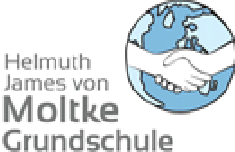 Präsentation über ein europäisches Landmündliche Mitarbeitaußerschulische Lernorte:Europa-Haus--Fest der Kulturen--Mehrsprachigkeit:- Mehrsprachigkeit(Länderbezeichnungen und Begrüßungen in ihrer Muttersprache)-